Publicado en Madrid el 09/03/2020 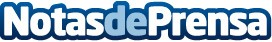 El precio de la vivienda usada se recorta otro 0,1% en Febrero, según Hogaria.netTermina el mes de Febrero de 2020 con un precio medio del metro cuadrado en España de 1.736 Euros frente a los 1.738 Euros que terminó EneroDatos de contacto:Javier912208127Nota de prensa publicada en: https://www.notasdeprensa.es/el-precio-de-la-vivienda-usada-se-recorta-otro Categorias: Nacional Inmobiliaria Finanzas Sociedad Construcción y Materiales http://www.notasdeprensa.es